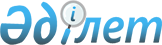 Дополнительное соглашение № 2 к Отраслевому соглашению между Министерством здравоохранения Республики Казахстан, общественным объединением "Казахстанский отраслевой профессиональный союз работников здравоохранения" и Национальной палатой здравоохранения на 2020-2022 годыДополнительное соглашение Министерства здравоохранения Республики Казахстан, общественного объединения "Казахстанский отраслевой профессиональный союз работников здравоохранения" и Национальной палатой здравоохранения от 4 марта 2022 года № 1
      Министерство здравоохранения Республики Казахстан, ОО "Казахстанский отраслевой профессиональный союз работников здравоохранения и Национальная палата здравоохранения заключили настоящее соглашение к Отраслевому соглашению между Министерством здравоохранения Республики Казахстан, ОО "Казахстанский отраслевой профессиональный союз работников здравоохранения" и Национальной палатой здравоохранения на 2020-2022 годы от 13 января 2020 года (далее-Соглашение) о нижеследующем:
      1. Дополнить пунктом 13.6-1 "В соответствии с Законом Республики Казахстан от 2 декабря 2021 года № 77-VII "О республиканском бюджете на 2022-2024 годы", постановлением Правительства Республики Казахстан от 09 декабря 2021 года № 872 "О реализации Закона Республики Казахстан "О республиканском бюджете на 2022-2024 годы", статьей 107 Трудового Кодекса, пунктом 2 статьи 138 Закона "О государственном имуществе", приказом Министра здравоохранения Республики Казахстан от 30 ноября 2020 года ҚР ДСМ-213/2020 "Об утверждении типовой системы оплаты труда работников государственных предприятий на праве хозяйственного ведения в области здравоохранения, организациям здравоохранения временно обеспечить исчисление должностных окладов медицинских работников с 1 января 2022 года по 31 декабря 2022 года с учетом ранее присвоенных квалификационных категорий (высшая, первая, вторая), независимо от срока истечения действия ранее выданных свидетельств о присвоении квалификационных категорий, установленных постановлением Правительства Республики Казахстан от 31 декабря 2015 года № 1193 "О системе оплаты труда гражданских служащих, работников организаций, содержащихся за счет средств государственного бюджета, работников казенных предприятий" (далее - Постановление)".
      К медицинским работникам с истекшим сроком действия свидетельств о присвоении квалификационных категорий с 1 января 2023 года применяются условия, предусмотренные пунктом 2 настоящего Соглашения.
      2. Дополнить пунктом 13.6-2 "В соответствии приказом Министра здравоохранения от 20 декабря 2020 года ҚР ДСМ № 283/2020 "Об утверждении правил подтверждения результатов непрерывного профессионального развития работников здравоохранения", в целях мотивации профессионального роста медицинских работников, применить требования к уровням квалификаций по результатам непрерывного профессионального развития работников здравоохранения по следующим критериям достижения: 
      - для исчисления оплаты по достижению уровня квалификации "вторая квалификационная категория" согласно Постановлению требуется повышение квалификации в объеме не менее 5 кредитов (150 часов) и результаты неформального образования не менее 30 ЗЕ, рекомендательное письмо от профильной профессиональной ассоциации (при наличии), непрерывный стаж 5 лет;
      - для исчисления оплаты по достижению уровня квалификации "первая квалификационная категория" согласно Постановлению, требуется повышение квалификации в объеме не менее 5 кредитов (150 часов) и результаты неформального образования не менее 60 ЗЕ, рекомендательное письмо от профильной профессиональной ассоциации (при наличии), непрерывный стаж 5 лет после достижения "второй квалификационной категории";
      - для исчисления оплаты по достижению уровня квалификации "высшая квалификационная категория" согласно Постановлению требуется повышение квалификации в объеме не менее 5 кредитов (150 часов) и результаты неформального образования не менее 90 ЗЕ, рекомендательное письмо от профильной профессиональной ассоциации (при наличии), непрерывный стаж 5 лет после достижения "первой квалификационной категории". 
      Подтверждение уровней квалификаций по достижению "второй", "первой" и "высшей" квалификационных категорий является добровольной.
      3. Дополнить пунктом 13.6-3 "В целях мотивации работников здравоохранения с непрофильным (немедицинским) образованием (химическое, биологическое, педагогическое, инженерное и т.д.) обеспечить выплату заработной платы в субъектах здравоохранения с применением стимулирующих надбавок к их должностным окладам исходя из финансовых возможностей организаций здравоохранения.
      4. Дополнить пунктом 13.6-4 "Обеспечить выплату заработной платы работников в субъектах здравоохранения (за исключением медицинских и фармацевтических работников) с применением поправочных коэффициентов к их установленным размерам должностных окладов: с 1 января 2022 года в размере 1,23.
       Принять меры по обязательному включению в региональное соглашение между сторонами социального партнерства, коллективные договоры и положения об оплате труда работников субъектов здравоохранения нормы настоящих пунктов Соглашения.".
      5. Остальные условия Соглашения, не затронутые настоящим дополнительным соглашением, остаются неизменными и Стороны подтверждают по ним свои обязательства.
      6. Настоящее дополнительное соглашение составлено в восьми экземплярах на государственном и русском языках, имеющих одинаковую юридическую силу.
      7. Настоящее дополнительное соглашение является неотъемлемой частью Соглашения, вступает в силу со дня подписания, рапространяется на правоотношения, возникшие с 1 января 2022 года.
      Настоящее дополнительное соглашение подписали:
					© 2012. РГП на ПХВ «Институт законодательства и правовой информации Республики Казахстан» Министерства юстиции Республики Казахстан
				
Министр здравоохраненияРеспублики Казахстан___________ А. Гиният
Председатель ОО"Казахстанский отраслевойпрофессиональный союзработников здравоохранения__________ Б.А. Тажибай
Председатель ПравленияНациональной палатыздравоохранения_________ Е.Ж. Бекмухамбетов